作 者 推 荐威尔·迪恩（Will Dean）作者简介：    威尔·迪恩（Will Dean）在英国中东部长大，18岁以前在9个不同的村庄生活过。他在伦敦证交所学习法律，在伦敦做过许多不同的工作，后来和妻子在瑞典农村定居下来。他在一片茂密的森林空地上建了一座木屋，正是从这个基地开始，他开始大量阅读写作。威尔·迪恩是一位犯罪解谜小说大师，他的代表作有“图瓦·穆迪森系列”（Tuva Moodyson series），该系列的故事发生在瑞典（他居住的地方），讲述了一个年轻的耳聋记者努力走出她出生长大的小镇的故事。他在图瓦·穆迪森系列中塑造了一个很强大、可信的女性角色。迪恩讲述的故事节奏娴熟，让人感觉身临其境，带来的恐怖感也十分真实。他对小镇生活的描述令人信服，加夫里克镇及其周围的森林为事件提供了一个完美的背景。当图瓦在黑暗的松林中逐渐接近凶手身份时，危险从最不可预料的方向逐渐逼近……而逐渐蔓延的紧张感定会让你目不转睛。该系列的前两部小说《黑松》（DARK PINES）和《红雪》（RED SNOW）均由Oneworld出版社出版，获得了全国性的好评和来自同行们的令人难以置信的大力赞扬，它们还入围并荣获了多项大奖，并入选多个年度总结性书单。图瓦系列的电视版权已被狮门影视（Lionsgate studios）收购，该系列剧集目前正在开发当中。还系列还有三部作品，计划在2020、2021和2022年由Oneworld出版社出版。中文书名：《黑松》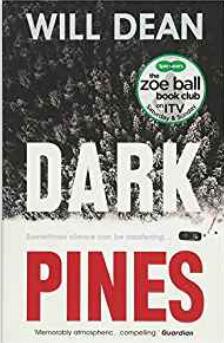 英文书名：DARK PINES (A Tuva Moodyson Mystery #1)作    者：Will Dean出 版 社：Point Blank代理公司：Blake Friedmann/ANA/Cindy Zhang页    数：352页出版时间：2018年6月代理地区：中国大陆、台湾审读资料：电子稿类    型：惊悚悬疑版权已授：荷兰、德国、波兰、捷克。入选ITV佐伊·鲍尔书友会（Zoe Ball Book Club）推荐书单入选《卫报》（Guardian）“ Not the Booker prize”短名单被评为《每日电讯报》（Daily Telegraph）年度最佳图书内容简介：    喜欢吉莉安·弗林（Gillian Flynn）的《利器》（ Sharp Objects）和彼得·霍格（Peter Høeg）的《斯米拉小姐对雪的感觉》（Miss Smilla’s Feeling for Snow）的读者，一定会喜欢上这位初登文坛的犯罪作家创作的北欧黑色解谜小说图瓦·穆迪森系列（Tuva Moodyson）。非礼勿视。人们在瑞典一个偏僻小镇附近的森林深处，发现了两具没有眼睛的尸体。    非礼勿听。图瓦·穆迪森（Tuva Moodyson）是当地一家三流报纸的耳聋记者，她正在寻找能够让自己的事业腾飞的故事。    非礼勿说。一张由秘密编织的网络，还有一桩二十年前的悬案。    图瓦能在自己成为受害人之前智胜凶手吗？不过首先，要想获得任何幸存的机会，她必须面对她自己的恶魔和风险，深入到黑暗的森林中。媒体评价：    “威尔·迪恩对犯罪惊悚小说的气氛描写，展现了他出众的写作才能。《黑松》（Dark Pines）风格鲜明，就像瑞典的冬天一样冰冷而引人注目。”----菲奥娜·卡明斯（Fiona Cummins），《拨浪鼓》（Rattle）的作者    “大气、恐怖、紧张。有电视剧《双峰》（Twin Peaks）的感觉。我很喜欢图瓦·穆迪森，希望看到更多关于她的故事！”---- C.J.都铎（C.J. Tudor），《粉笔人》（The Chalk Man）的作者中文书名：《红色的雪》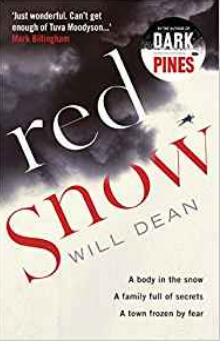 英文书名：RED SNOW (A Tuva Moodyson Mystery #2)作    者：Will Dean出 版 社：Point Blank代理公司：Blake Friedmann/ANA/Cindy Zhang页    数：400页出版时间：2019年1月代理地区：中国大陆、台湾审读资料：电子稿类    型：惊悚悬疑版权已授：荷兰、德国。内容简介：    两具尸体。一个死于自杀，一个死于冷血的谋杀。这两起案件是有关联的吗？在瑞典小镇加夫里克，到底谁才是真正的幕后操纵者？    两个硬币。黑色的格林堡甘草硬币遮住了被害人的眼睛。随着社交网络上“摆渡者”这一标签的流行，当地人也开始囤积弹药。    两个星期。当地报社的耳聋记者图瓦·穆迪森有两周的时间来调查死亡情况，然后就必须到南部去开始新的工作。暴风雪来了，早已感到恐惧的居民们现在更加感到与外界失去联系。图瓦必须深入格里姆堡工厂，在她永远离开这座小镇之前，阻止凶手。但谁说“摆渡者”会放她离开？媒体评价：    “这是一部文笔优美、人物引人入胜的犯罪小说。小说的气氛幽闭恐怖，寒冷，像甘草一样黑暗。非常优秀。”----菲奥娜·卡明斯（Fiona Cummins），《拨浪鼓》（Rattle）的作者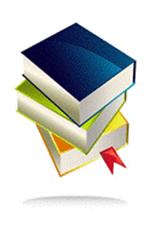 中文书名：《俘虏》英文书名：CAPTIVE作      者：Will Dean出 版 社：Hodder代理公司：Blake Friedmann /ANA/Cindy Zhang页      数：待定出版时间：待定代理地区：中国大陆、台湾审读资料：电子稿类      型：惊悚悬疑内容简介：这部扣人心弦、令人痛心的惊悚小说十分与众不同，它的故事背景设定在英国，讲述了一名年轻女子在过去的七年里一直被囚禁在一所偏僻的农舍里，当她发现自己怀孕了，她决定尽自己的一切努力保护自己的孩子不受绑架她的怪物的伤害，并开始为了这个新的人生目标，制定逃跑计划。但是，她的绑架者，勒恩（Lenn）又带来了一个新的女人辛西娅（Cynthia）。“简”（Jane）能挽救自己、她的孩子和辛西娅吗？本书仿佛《危情十日》（MISERY）遇见了《房间》（ROOM），它非常黑暗、曲折，探索了人贩子等热点社会问题。它独特、生动，同时强大有力，Hodder出版社非常看好这部小说，对其有重大的计划，他们在短时间内就抢购了这部小说和作者下一部小说的版权，并计划在2021年初将其作为重点书进行出版。谢谢您的阅读！请将回馈信息发至：张滢（Cindy Zhang）安德鲁﹒纳伯格联合国际有限公司北京代表处北京市海淀区中关村大街甲59号中国人民大学文化大厦1705室, 邮编：100872电话：010-82504506传真：010-82504200Email: cindy@nurnberg.com.cn网址：www.nurnberg.com.cn微博：http://weibo.com/nurnberg豆瓣小站：http://site.douban.com/110577/微信订阅号：ANABJ2002